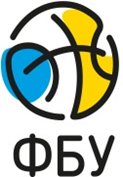 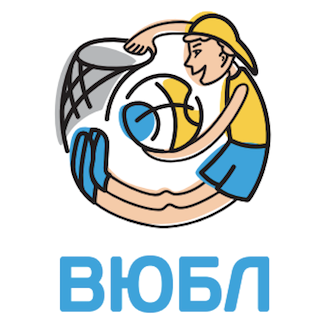 Команда  ____________________________________________          Юнаки/дівчата         Рік народження _______________Тренер команди ___________________________________________Помічник тренера _________________________________________Номер гри   ____Команда-господар___________________Команда-гість_________________Дата  __.__.20__Команда-господар___________________Команда-гість_________________№№ Прізвище та ім'ягравцяТемпературнийскринінгпідпис відповідальногомед працівника